7.2.20.4 Toowong—Indooroopilly district neighbourhood plan code7.2.20.4.1 ApplicationThis code applies to assessing a material change of use, reconfiguring a lot, operational work or building work in the Toowong—Indooroopilly district neighbourhood plan area if:assessable development where this code is an applicable code identified in the assessment benchmarks column of a table of assessment for a neighbourhood plan (section 5.9); orimpact assessable development.Land in the Toowong—Indooroopilly district neighbourhood plan area is identified on the NPM-020.4 Toowong—Indooroopilly district neighbourhood plan map and includes the following precincts:Milton and Sylvan roads light industry precinct (Toowong—Indooroopilly district neighbourhood plan/NPP-001); shops precinct (Toowong—Indooroopilly district neighbourhood plan/NPP-002);Government research precinct (Toowong—Indooroopilly district neighbourhood plan/NPP-003); precinct (Toowong—Indooroopilly district neighbourhood plan/NPP-004);When using this code, reference should be made to section 1.5, section 5.3.2 and section 5.3.3.Note—The following purpose, overall outcomes, performance outcomes and acceptable outcomes comprise the assessment benchmarks of this code.Note—This neighbourhood plan includes a table of assessment with variations to categories of development and assessment. Refer to Table 5.9.66.A, Table 5.9.66.B, Table 5.9.66.C and Table 5.9.66.D.7.2.20.4.2 PurposeThe purpose of the Toowong—Indooroopilly district neighbourhood plan code is to provide finer grained planning at a local level for the Toowong—Indooroopilly district neighbourhood plan area.The purpose of the Toowong—Indooroopilly district neighbourhood plan code will be achieved through overall outcomes including overall outcomes for each precinct of the neighbourhood plan area.The overall outcomes for the neighbourhood plan area are:The ‘green and leafy’ character of the district is maintained by retaining mature vegetation and planting appropriate vegetation as part of new development.Ecological corridors linking Mt Coot-tha and the  are protected and enhanced.Buffers which only allow low impact uses (such as the golf course) are maintained contiguous to  to minimise disturbance to the permanent flying fox roosts. will be required where large sites are developed.Walking and cycling routes provide safe and legible connections between residential areas and key destinations including centres, the City Centre, the University of Queensland, community facilities, major parks and conservation reserves, and public transport nodes.Development is of a height, scale and form which is consistent with the amenity and character, community expectations and infrastructure assumptions intended for the relevant precinct, sub-precinct or site and is only developed at a greater height, scale and form where there is both a community need and an economic need for the development.Milton and Sylvan roads light industry precinct (Toowong—Indooroopilly district neighbourhood plan/NPP-001) overall outcomes are:Low–medium density residential development is supported on large parcels of land.Residential development:addresses impacts on future residents from surrounding non-residential uses and Milton Road;ensures building design is compatible with the surrounding residential character.Dean Street shops precinct (Toowong—Indooroopilly district neighbourhood plan/NPP-002) overall outcomes are:A mixture of residential and local retail uses are accommodated.Buildings must be compatible with traditional commercial character and building form in the area.Government research precinct (Toowong—Indooroopilly district neighbourhood plan/NPP-003) overall outcomes are:When existing government research activities cease in this precinct, residential development is supported.Development:respects the interface between existing residential areas, the , vegetation, natural wetlands, gullies and waterways, and open space links/edges;minimises traffic impacts on the external road system and surrounding residential area;incorporates public parkland, including pedestrian and cyclist facilities, along the .Woodstock Avenue precinct (Toowong—Indooroopilly district neighbourhood plan/NPP-004) overall outcomes are:Development ensures the maintenance and protection of ecological values, such as the mixed forest vegetation community and habitat corridor supporting local wildlife, as well as avian and arboreal wildlife moving throughout the surrounding area.7.2.20.4.3 Performance outcomes and acceptable outcomesTable 7.2.20.4.3.A—Performance outcomes and acceptable outcomesTable 7.2.20.4.3.B—Maximum building heightNote—Gradation of height sympathetic to a site’s topography is preferred.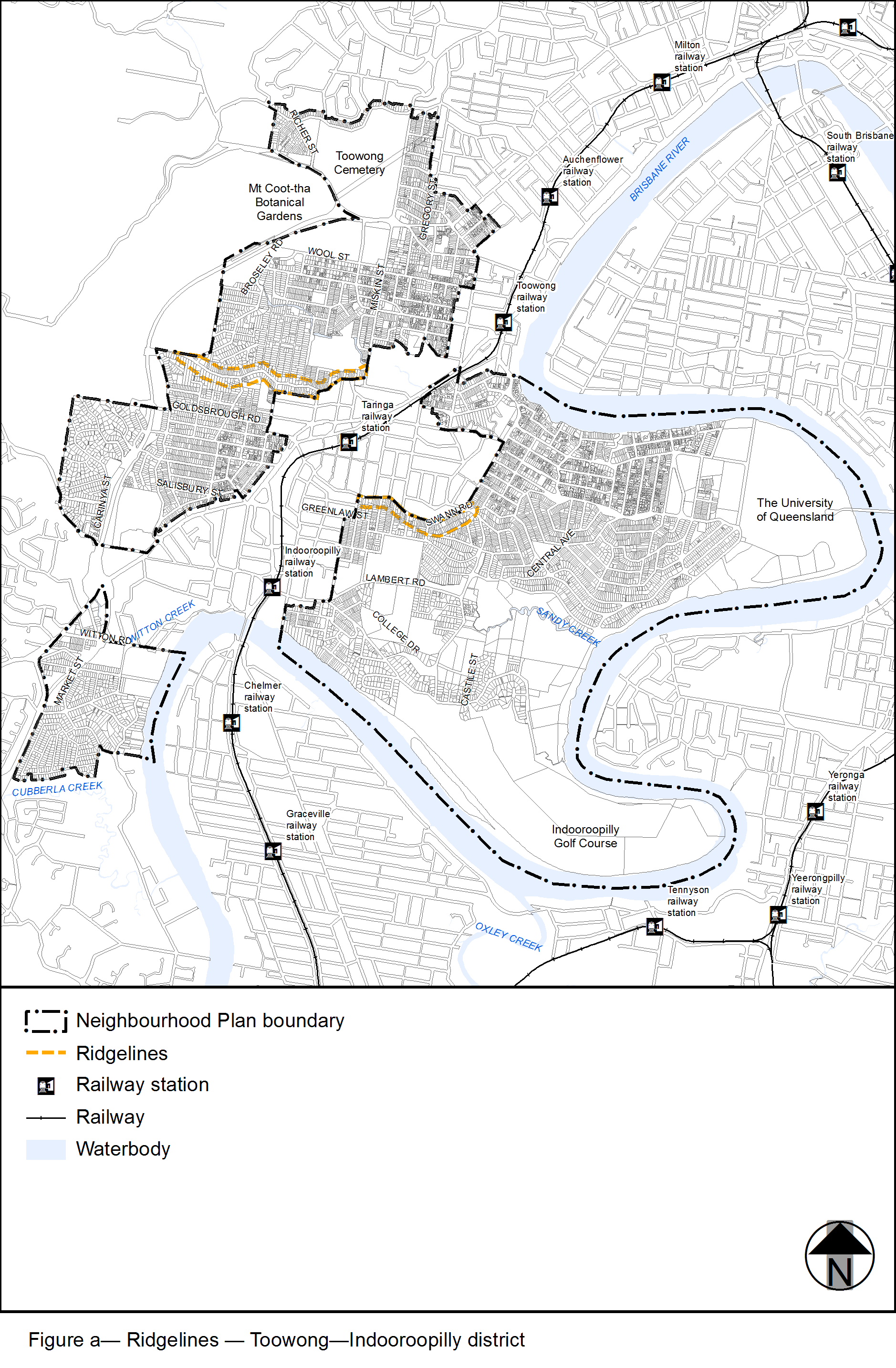 View the high resolution of Figure a–Ridgelines – Toowong–Indooroopilly district (PDF file size is 1516Kb)Performance outcomesPerformance outcomesAcceptable outcomesBuilding heightBuilding heightBuilding heightPO1Development is of a height, scale and form that achieves the intended outcome for the precinct, improves the amenity of the neighbourhood plan area, contributes to a cohesive streetscape and built form character and is:consistent with anticipated density and assumed infrastructure demand;aligned to community expectations about the number of storeys to be built;proportionate to and commensurate with the utility of the site area and frontage width;designed to avoid a significant and undue adverse amenity impact to adjoining development;sited to enable existing and future buildings to be well separated from each other and avoid affecting the potential development of an adjoining site.Note—Development that exceeds the intended number of storeys or building height can place disproportionate pressure on the transport network, public space or community facilities in particular.Note—Development that is over-scaled for its site can result in an undesirable dominance of vehicle access, parking and manoeuvring areas that significantly reduce streetscape character and amenity.AO1Development complies with the number of storeys and building height in Table 7.2.20.4.3.B.Note—Neighbourhood plans will mostly specify maximum number of storeys where zone outcomes have been varied in relation to the building height. Some neighbourhood plans may also specify height in metres. Development must comply with both parameters where maximum number of storeys and the height in metres are specified.AO1Development complies with the number of storeys and building height in Table 7.2.20.4.3.B.Note—Neighbourhood plans will mostly specify maximum number of storeys where zone outcomes have been varied in relation to the building height. Some neighbourhood plans may also specify height in metres. Development must comply with both parameters where maximum number of storeys and the height in metres are specified.If located on a ridgeline as identified in Figure aIf located on a ridgeline as identified in Figure aIf located on a ridgeline as identified in Figure aPO2Development of a building must be designed to minimise impacts on views to Mt Coot-tha.PO2Development of a building must be designed to minimise impacts on views to Mt Coot-tha.AO2Development is designed so that the skyline of the building ensures that features such as lift motor rooms, plant and roof planes are part of an integrated design that minimises the visual bulk and prominence of these features.If in the  shops precinct (Toowong—Indooroopilly district neighbourhood plan/NPP-002)If in the  shops precinct (Toowong—Indooroopilly district neighbourhood plan/NPP-002)If in the  shops precinct (Toowong—Indooroopilly district neighbourhood plan/NPP-002)PO3Development must complement the architectural style of the commercial character buildings in terms of building form, scale and materials.PO3Development must complement the architectural style of the commercial character buildings in terms of building form, scale and materials.AO3Development for centre activities:is built to the front boundary on ;incorporates parapets above footpath awnings, with pedestrian shelter in the form of awnings over the footpath along the length of the  frontage;includes external building materials that complement surrounding building character.PO4Development does not provide car parking that dominates the frontage or impact on the visual amenity of the area.PO4Development does not provide car parking that dominates the frontage or impact on the visual amenity of the area.AO4Development provides car parking at the rear of the site, with minimal visual impact from the driveway entries, car parking and servicing areas.If in the Government research precinct (Toowong—Indooroopilly district neighbourhood plan/NPP-003)If in the Government research precinct (Toowong—Indooroopilly district neighbourhood plan/NPP-003)If in the Government research precinct (Toowong—Indooroopilly district neighbourhood plan/NPP-003)PO5Development:integrates with and enhances the riparian amenity of the Brisbane River and incorporates public land;provides a setback from the  that is designed to provide for public access, integration of a pedestrian/cyclist route, a multi-tiered vegetation buffer, bank stability measures, and suitable screening of buildings.PO5Development:integrates with and enhances the riparian amenity of the Brisbane River and incorporates public land;provides a setback from the  that is designed to provide for public access, integration of a pedestrian/cyclist route, a multi-tiered vegetation buffer, bank stability measures, and suitable screening of buildings.AO5Development is set back a minimum of 100m from the high water mark of the Brisbane River to any building or structure.PO6Development minimises traffic impacts on the external road system and the surrounding community.PO6Development minimises traffic impacts on the external road system and the surrounding community.AO6.1Development ensures that major vehicular access is restricted to .PO6Development minimises traffic impacts on the external road system and the surrounding community.PO6Development minimises traffic impacts on the external road system and the surrounding community.AO6.2Development with vehicular access to the site via  is restricted to ensure that the number of vehicles using the minor residential street is reasonable.PO6Development minimises traffic impacts on the external road system and the surrounding community.PO6Development minimises traffic impacts on the external road system and the surrounding community.AO6.3Development does not provide a vehicular connection along the riverside to the university.PO6Development minimises traffic impacts on the external road system and the surrounding community.PO6Development minimises traffic impacts on the external road system and the surrounding community.AO6.4Development provides adequate and convenient car parking on site to avoid any parking problems on Meiers Road.PO7Development is designed so that buildings complement the surrounding residential area and the vegetated setting and incorporate environmentally sustainable development principles.PO7Development is designed so that buildings complement the surrounding residential area and the vegetated setting and incorporate environmentally sustainable development principles.AO7.1Development has building setbacks that are a minimum of 6m from boundaries, particularly adjoining residential interfaces.PO7Development is designed so that buildings complement the surrounding residential area and the vegetated setting and incorporate environmentally sustainable development principles.PO7Development is designed so that buildings complement the surrounding residential area and the vegetated setting and incorporate environmentally sustainable development principles.AO7.2Development has buildings that are designed to follow the natural grades and step down the slope of the land rather than using cut-and-fill techniques.PO7Development is designed so that buildings complement the surrounding residential area and the vegetated setting and incorporate environmentally sustainable development principles.PO7Development is designed so that buildings complement the surrounding residential area and the vegetated setting and incorporate environmentally sustainable development principles.AO7.3Development has buildings that are unobtrusive when viewed from the , and minimise any heat or reflective glare.PO7Development is designed so that buildings complement the surrounding residential area and the vegetated setting and incorporate environmentally sustainable development principles.PO7Development is designed so that buildings complement the surrounding residential area and the vegetated setting and incorporate environmentally sustainable development principles.AO7.4Development retains existing mature vegetation and low-lying areas (wetlands), and respects the natural stormwater gullies on the site.PO8Development must provide for safe and secure 24-hour public access to the  and public areas.PO8Development must provide for safe and secure 24-hour public access to the  and public areas.AO8.1Development provides public access along the riverbank through the site from .PO8Development must provide for safe and secure 24-hour public access to the  and public areas.PO8Development must provide for safe and secure 24-hour public access to the  and public areas.AO8.2Development provides: pedestrian and cyclist access along the riverbank and includes pedestrian/bikeway paths;passive recreation features such as seats, and viewing areas;opportunities for public access along the road reserve adjacent to the golf course.PO8Development must provide for safe and secure 24-hour public access to the  and public areas.PO8Development must provide for safe and secure 24-hour public access to the  and public areas.AO8.3Development provides barricades or security fencing that has low visual impact (e.g. dense landscaping).DevelopmentBuilding height (number of storeys)Building height (m)If in the  shops precinct (Toowong—Indooroopilly district neighbourhood plan/NPP-002)If in the  shops precinct (Toowong—Indooroopilly district neighbourhood plan/NPP-002)If in the  shops precinct (Toowong—Indooroopilly district neighbourhood plan/NPP-002)Any development in this precinct29.5